STATE OF CALIFORNIA                                                                                                   EDMUND G. BROWN, Jr., Governor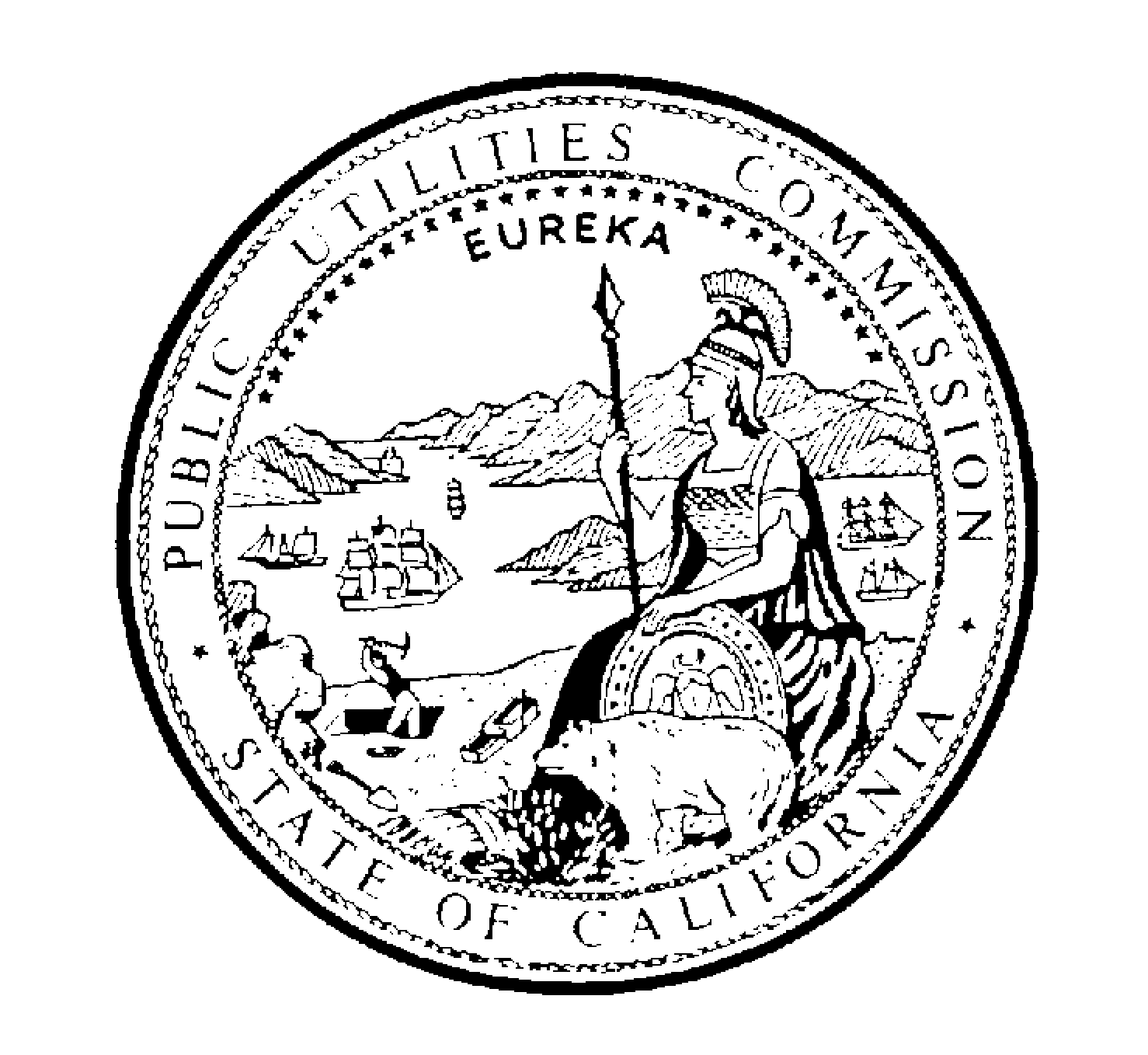 PUBLIC UTILITIES COMMISSION505 VAN NESS AVENUESAN FRANCISCO, CA  94102-3298Letter of AuthorizationWe, the undersigned, authorize the Califa Group (Califa) and the Corporation for Education Network Initiatives in California (CENIC), to act on our behalf to complete, sign, and submit an application and supporting documentation for the California Teleconnect Fund (CTF) to the California Public Utilities Commission for the purpose of receiving CTF discounts on eligible communications services. We certify that the information provided herein is true and correct to the best of our knowledge and belief.  Any acts carried out by Califa and/or CENIC on our behalf pursuant to this authorization shall have the same effect as acts of our own.  This authorization shall remain in effect until revoked by the undersigned in writing.   ________________________________________________________________________PRINTED NAME OF LIBRARY/ LIBRARY SYSTEM OR JURISDICTION	  					___________________________________________		________________________SIGNATURE OF AUTHORIZED PERSON 				DATE___________________________________________PRINTED NAME OF AUTHORIZED PERSON ___________________________________________TITLE OR POSITION OF AUTHORIZED PERSON ______________________________________________________________________________ADDRESS OF LIBRARY/LIBRARY SYSTEM OR JURISDICTION___________________________________________PHONE NUMBER OF AUTHORIZED PERSON___________________________________________E-MAIL OF AUTHORIZED PERSON